                                                                          Escola Municipal de Educação Básica Augustinho Marcon                                                                          Catanduvas(SC), junho de 2020.                                                                          Diretora: Tatiana M. B. Menegat.                                                                                                                                                                                                 Assessora Técnica-Pedagógica: Maristela Apª. B. Baraúna.                                                                          Assessora Técnica-Administrativa: Margarete P. Dutra.                                                                                                                                                             Professora: Jaqueline Demartini                                                                           3º anoAtividade de Inglês- 3º ano – 15/06 a 19/06Catanduvas, June 18th 2020Today is ThursdayCalendar – CalendárioObserve e leia com atenção os elementos que fazem parte do Calendar – Calendário – os meses do ano, os dias da semana e os números. (Não precisa copiar no caderno).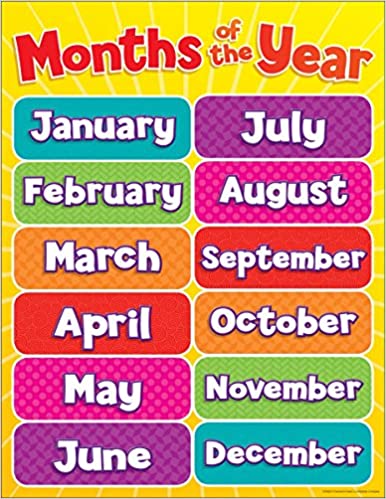 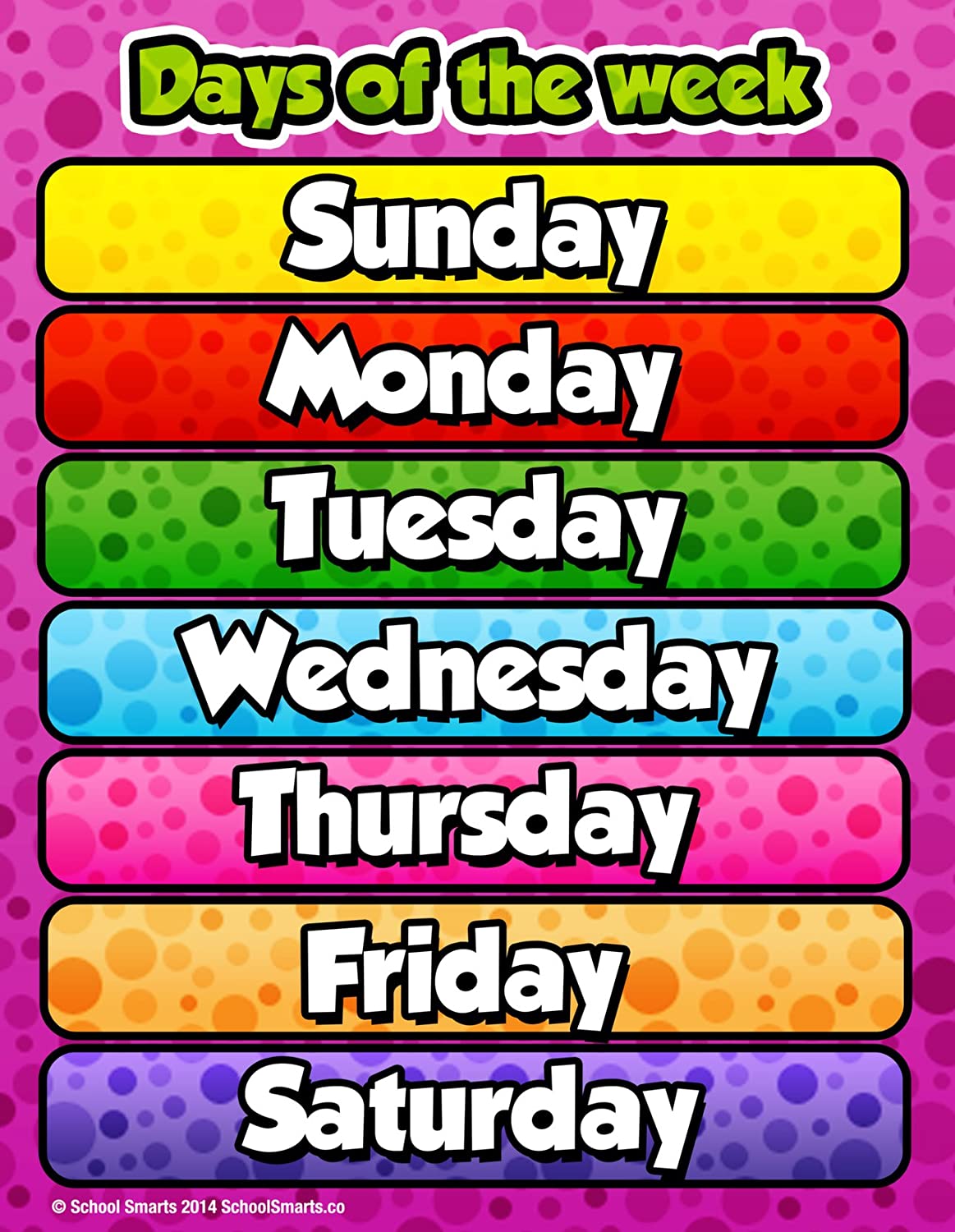 Vamos ouvir uma música sobre os meses do ano e outra sobre os dias da semana em Inglês!Months of the Year Song: https://www.youtube.com/watch?v=lPeAo1hz8GDays of the Week Song: https://www.youtube.com/watch?v=mXMofxtDPUQ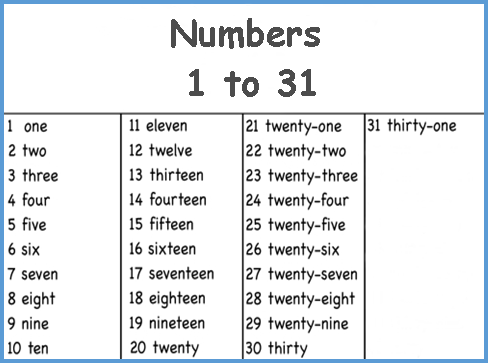 Vamos ouvir e contar com o vídeo dos números em Inglês!Count to 35 Counting 1 to 35 Numbers: https://www.youtube.com/watch?v=hAaiwKX_Mpc ATIVIDADE 1 – Monte o mês do seu birthday em inglês e complete a frase. Cuide em que dia da semana o mês do seu aniversário começa.MY BIRTHDAY IS ON _____________________________.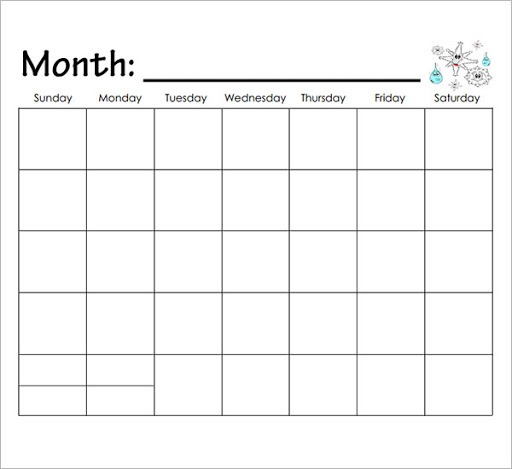 